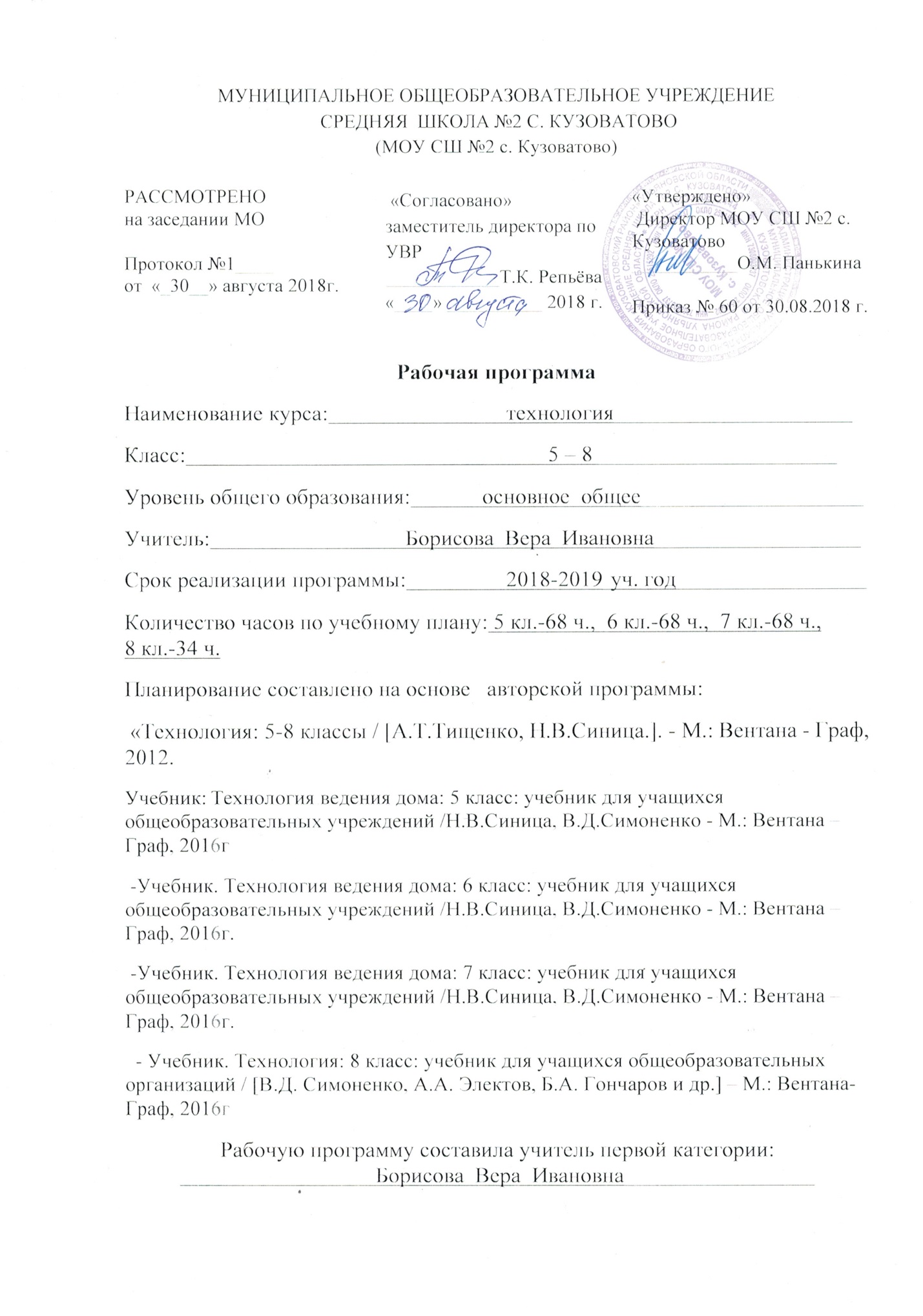 Планируемые результаты освоения учебного предмета «Технология». При изучении технологии в основной школе обеспечивается достижение личностных, метапредметных и предметных результатов.Личностные результаты освоения обучающимися предмета «Технология» в основной школе:- формирование целостного мировоззрения, соответствующего современному уровню развития науки и общественной практики; проявление познавательной активности в области предметной технологической деятельности;- формирование ответственного отношения к учению, готовности и способности обучающихся к саморазвитию и самообразованию на основе мотивации к обучению и познанию; овладение элементами организации умственного и физического труда;- самооценка умственных и физических способностей при трудовой деятельности в различных сферах с позиций будущей социализации и стратификации;- развитие трудолюбия и ответственности за результаты своей деятельности; выражение желания учиться для удовлетворения перспективных потребностей;- осознанный выбор и по строение дальнейшей индивидуальной траектории образования на базе осознанного ориентирования в мире профессий и профессиональных предпочтений с учётом устойчивых познавательных интересов, а также на основе формирования уважительного отношения к труду;-становление самоопределения в выбранной сфере будущей профессиональной деятельности, планирование образовательной и профессиональной карьеры, осознание необходимости общественно полезного труда как условия безопасной и эффективной социализации;- формирование коммуникативной компетентности в общении и сотрудничестве со сверстниками; умение общаться при коллективном выполнении работ или проектов с учётом общности интересов и возможностей членов трудового коллектива;- проявление технико-технологического и экономического мышления при организации своей деятельности;- самооценка готовности к предпринимательской деятельности в сфере технологий, к рациональному ведению домашнего хозяйства;- формирование основ экологи ческой куль туры, соответствующей современному уровню экологического мышления; бережное отношение к природным и хозяйственным ресурсам;- развитие эстетического сознания через освоение художественного наследия народов России и мира, творческой деятельности эстетического характера; формирование индивидуально-личностных позиций учащихся. Метапредметными результатами изучения курса «Технология» является формирование универсальных учебных действий (УУД): познавательных, регулятивных, коммуникативных. Метапредметные  результаты освоения учащимися предмета «Технология» в основной школе:- самостоятельное определение цели своего обучения, постановка и формулировка для себя новых задач в учёбе и познавательной деятельности;алгоритмизированное планирование процесса познавательно-трудовой деятельности;- определение адекватных имеющимся организационным и материально-техническим условиям способов решения учебной или трудовой задачи на основе заданных алгоритмов;- комбинирование известных алгоритмов технического и технологического творчества в ситуациях, не предполагающих стандартного применения одного из них; - поиск новых решений возникшей технической или организационной проблемы;- выявление потребностей, проектирование и создание объектов, имеющих потребительную стоимость; - самостоятельная организация и выполнение различных творческих работ по созданию изделий и продуктов;- виртуальное и натурное моделирование технических объектов, продуктов и технологических процессов; проявление инновационного подхода к решению учебных и практических задач в процессе моделирования изделия или технологического процесса; -осознанное использование речевых средств в соответствии с задачей коммуникации для выражения своих чувств, мыслей и потребностей; планирование и регуляция своей деятельности; подбор аргументов, формулирование выводов по обоснованию технико-технологического и организационного решения; отражение в устной или письменной форме результатов своей деятельности;- формирование и развитие компетентности в области использования информационно-коммуникационных технологий (ИКТ); выбор для решения познавательных и коммуникативных задач различных источников информации, включая энциклопедии, словари, интернет-ресурсы и другие базы данных;- организация учебного сотрудничества и совместной деятельности с учителем и сверстниками; согласование и координация совместной познавательно-трудовой деятельности с другими её участниками; объективное оценивание вклада своей познавательно-трудовой деятельности в решение общих задач коллектива;- оценивание правильности выполнения учебной задачи, собственных возможностей её решения; диагностика результатов познавательно-трудовой деятельности по принятым критериям и показателям; обоснование путей и средств устранения ошибок или разрешения противоречий в выполняемых технологических процессах;- соблюдение норм и правил безопасности познавательно-трудовой деятельности и созидательного труда; соблюдение норм и правил культуры труда в соответствии с технологической культурой производства;- оценивание своей познавательно-трудовой деятельности с точки зрения нравственных, правовых норм, эстетических ценностей по принятым в обществе и коллективе требованиям и принципам;- формирование и развитие экологического мышления, умение применять его в познавательной, коммуникативной, социальной практике и профессиональной ориентации.Предметные результаты освоения учащимися предмета «Технология» в основной школе: в познавательной сфере:- осознание роли техники и технологий для прогрессивного развития общества; формирование целостного представления о техносфере, сущности технологической культуры и культуры труда; классификация видов и назначения методов получения и преобразования материалов, энергии, информации, природных объектов, а также соответствующих технологий промышленного производства; ориентация в имеющихся и возможных средствах и технологиях создания объектов труда;- практическое освоение обучающимися основ проектно-исследовательской деятельности; проведение наблюдений и экспериментов под руководством учителя; объяснение явлений, процессов и связей, выявляемых в ходе исследований;- уяснение социальных и экологических последствий развития технологий промышленного и сельскохозяйственного производства, энергетики и транспорта; распознавание видов, назначения материалов, инструментов и оборудования, применяемого в технологических процессах; оценка технологических свойств сырья, материалов и областей их применения;- развитие умений применять технологии представления, преобразования и использования информации, оценивать возможности и области применения средств и инструментов ИКТ в современном производстве или сфере обслуживания, рациональное использование учебной и дополнительной технической и технологической информации для проектирования и создания объектов труда;- овладение средствами и формами графического отображения объектов или процессов, правилами выполнения графической документации, овладение методами чтения технической, технологической и инструктивной информации;- формирование умений устанавливать взаимосвязь знаний по разным учебным предметам для решения прикладных учебных задач; применение общенаучных знаний по предметам естественно-математического цикла в процессе подготовки и осуществления технологических процессов для обоснования и аргументации рациональности деятельности; применение элементов экономики при обосновании технологий и проектов;- овладение алгоритмами и методами решения организационных и технико-технологических задач; овладение элементами научной организации труда, формами деятельности, соответствующими культуре труда и технологической культуре производства; в трудовой сфере:- планирование технологического процесса и процесса труда; подбор материалов с учётом характера объекта труда и технологии; подбор инструментов, приспособлений и оборудования с учётом требований технологии и материально-энергетических ресурсов;- овладение методами учебно-исследовательской и проектной деятельности, решения творческих задач, моделирования, конструирования; проектирование последовательности операций и составление операционной карты работ;- выполнение технологических операций с соблюдением установленных норм, стандартов, ограничений; соблюдение трудовой и технологической дисциплины; соблюдение норм и правил безопасного труда, пожарной безопасности, правил санитарии и гигиены;- выбор средств и видов представления технической и технологической информации в соответствии с коммуникативной задачей, сферой и ситуацией общения;- контроль промежуточных и конечных результатов труда по установленным критериям и показателям с использованием контрольных и измерительных инструментов; выявление допущенных ошибок в процессе труда и обоснование способов их исправления;- документирование результатов труда и проектной деятельности; расчёт себестоимости продукта труда; примерная экономическая оценка возможной прибыли с учётом сложившейся ситуации на рынке товаров и услуг;в мотивационной сфере:- оценивание своей способности к труду в конкретной предметной деятельности; осознание ответственности за качество результатов труда;согласование своих потребностей и требований с потребностями и требованиями других участников познавательно-трудовой деятельности;- формирование представлений о мире профессий, связанных с изучаемыми технологиями, их востребованности на рынке труда; направленное продвижение к выбору профиля технологической подготовки в старших классах полной средней школы или будущей профессии в учреждениях начального профессионального или среднего специального образования;- выраженная готовность к труду в сфере материального производства или сфере услуг; оценивание своей способности и готовности к предпринимательской деятельности;- стремление к экономии и бережливости в расходовании времени, материалов, денежных средств, труда; наличие экологической культуры при обосновании объекта труда и выполнении работ; в эстетической сфере:- овладение методами эстетического оформления изделий, обеспечения сохранности продуктов труда, дизайнерского проектирования изделий; разработка варианта рекламы выполненного объекта или результата труда;- рациональное и эстетическое оснащение рабочего места с учётом требований эргономики и элементов научной организации труда;- умение выражать себя в доступных видах и формах художественно-прикладного творчества; художественное оформление объекта труда и оптимальное планирование работ;- рациональный выбор рабочего костюма и опрятное содержание рабочей одежды;- участие в оформлении класса и школы, озеленении пришкольного участка, стремление внести красоту в домашний быт; в коммуникативной сфере:- практическое освоение умений, составляющих основу коммуникативной компетентности: действовать с учётом позиции другого и уметь согласовывать свои действия; устанавливать и поддерживать необходимые контакты с другими людьми; удовлетворительно владеть нормами и техникой общения; определять цели коммуникации, оценивать ситуацию, учитывать намерения и способы коммуникации партнёра, выбирать адекватные стратегии коммуникации;- установление рабочих отношений в группе для выполнения практической работы или проекта, эффективное сотрудничество и способствование эффективной кооперации; интегрирование в группу сверстников и построение продуктивного взаимодействия со сверстниками и учителями;- сравнение разных точек зрения перед принятием решения и осуществлением выбора; аргументирование своей точки зрения, отстаивание в споре своей позиции невраждебным для оппонентов образом;- адекватное использование речевых средств  для решения различных коммуникативных задач; овладение устной и письменной речью; построение монологических контекстныхвысказываний; публичная презентация и защита проекта изделия, продукта труда или услуги; Основной формой обучения является учебно-практическая деятельность учащихся. Приоритетными методами являются упражнения, лабораторно-практические, учебно-практические работы.  Ведущей структурной моделью для организации занятий по технологии является комбинированный урок. В программе предусмотрено выполнение школьниками творческих или проектных работ. При организации творческой или проектной деятельности учащихся очень важно акцентировать их внимание на потребительском назначении того изделия, которое они выдвигают в качестве творческой идеи.Планируемые предметные результаты изучения курса технологии.Для  обучения девочек технологии   выделены  основные разделы  содержания  -  это кулинария, технология домашнего хозяйства, электротехника, создание изделий из текстильных материалов, художественные ремёсла, технология творческой и опытнической деятельности. В процессе обучения технологии:Ученик научится:- самостоятельно готовить для своей семьи простые кулинарные блюда отвечающие требованиям рационального питания, соблюдая правильную технологическую последовательность приготовления, санитарно-гигиенические требования и правила безопасной работы, сервировать стол ; - представлять и находить  информацию об устройстве и принципах эксплуатации бытовых электроприборов на кухне, гигиене жилища;- классифицировать  текстильные волокна: свойства нитей основы и утка, свойства тканей;- определять технические характеристики, назначение основных узлов швейной машины,  готовить  швейную  машину к работе, осуществлять чистку и смазку движущихся и вращающихся частей;- изготавливать с помощью ручных инструментов и оборудования для швейных и декоративно-прикладных работ, швейной машины простые по конструкции модели швейных изделий , пользуясь технологической документацией;- выполнять влажно-тепловую обработку швейных изделий; - выполнять несложные приёмы моделирования швейных изделий;-выполнять ручную роспись ткани;- подбирать материалы и инструменты для вышивания, находить и предъявлять информацию о народных художественных промыслах, связанных с ручной вышивкой- планировать и выполнять учебные технологические  проекты: выявлять и формулировать проблему; обосновывать цель проекта, конструкцию изделия, сущность итогового продукта или желаемого результата; планировать этапы выполнения работ; составлять технологическую карту изготовления изделия; - выбирать средства реализации замысла; осуществлять технологический процесс; контролировать ход и результаты выполнения проекта;- представлять результаты выполненного проекта: пользоваться основными видами проектной документации; - готовить пояснительную записку к проекту; оформлять проектные материалы; представлять проект к защите.Ученик получит возможность научиться:-составлять рацион питания на основе физиологических потребностей организма;- выбирать пищевые продукты для удовлетворения потребностей организма в белках, углеводах, жирах, витаминах, минеральных веществах; - организовывать своё рациональное питание в домашних условиях; - применять различные способы обработки пищевых продуктов в целях сохранения в них питательных веществ; - экономить электрическую энергию при обработке пищевых продуктов; - оформлять приготовленные блюда, сервировать стол к  празднику; соблюдать правила этикета за столом;- определять виды экологического загрязнения пищевых продуктов; оценивать влияние техногенной сферы на окружающую среду и здоровье человека;- знать  устройствои принцип эксплуатации бытовых электроприборов на кухне, - работать на бытовой швейной машине;- определять основные стили одежды и современные направления моды;-  выполнять несложные приёмы моделирования швейных изделий;- определять и исправлять дефекты швейных изделий;- выполнять художественную отделку швейных изделий;- изготовлять изделия декоративно-прикладного искусства, региональных народных промыслов;- вышивать, выполнять роспись ткани, находить и предъявлять информацию о народных художественных промыслах;- осуществлять презентацию, экономическую и экологическую оценку проекта, давать примерную оценку стоимости произведённого продукта как товара на рынке; разрабатывать вариант рекламы для продукта трудаОсновное содержание по темам рабочей программы5 классСодержание программы учебного предметаВведение в предмет «Технология»  (2ч)Сущность предмета «Технология».  Цели и задачи предмета. Разделы предмета и объекты труда. Необходимые инструменты, материалы, приспособления. Научная организация труда. Внутренний распорядок и правила поведения в кабинете. Правила техники безопасности и санитарно-гигиенические требования. Правила оказания первой помощи.Основные понятия темы: технология, творческий проект, научная организация труда, .правила техники безопасности, санитарно-гигиенические требования.Кулинария  (12ч)Физиология питания. Санитария и гигиена на кухне. -2чПонятие о процессе пищеварения, об усвояемости пищи. Условия, способствующие лучшему пищеварению. Роль слюны, кишечного сока и желчи в пищеварении. Понятие питания (правильное, рациональное). Значение питания для нормального физического и нервно-психического развития ребенка и подростков. Витамины.История кулинарии. Физиология питания. Последовательность приготовления пищи. Методы сохранения витаминов в пище при хранении и кулинарной обработке продуктов. Суточная потребность в витаминах. Пищевая ценность овощей. Виды овощей используемых в кулинарии. Классификация овощей. Питательная ценность овощей. Сохранность питательных веществ  в процессе хранения и кулинарной обработки. Назначение, виды и технология механической обработки овощей. Кухня и её оборудование. Создание интерьера кухни, правила размещения оборудования. Посуда и приборы для сервировки стола. Кухонная посуда и принадлежности. Санитарно-гигиенические требования и ПТБ.Основные понятия темы: физиология питания, методы сохранения пищеварение, питание, витамины витаминов, посуда кухонная, столовая, чайная, приспособления, приборы.Бутерброды и горячие напитки. -2чПродукты, используемые для приготовления бутербродов. Значение хлеба в питании человека. Виды бутербродов. Способы нарезки продуктов.  Способы оформления открытых бутербродов. Требования к качеству готовых бутербродов. Условия и сроки хранения бутербродов.Виды горячих напитков. Способы заваривания кофе, какао, чая и трав. Сорта кофе. Устройства для размола зерен. Основные понятия темы: бутерброды (открытые, закрытые, горячие, холодные, простые, сложные, закусочные); кофемолка, кофеварка, турка.Блюда из овощей и фруктов.-2чЗначение и виды тепловой обработки продуктов (варка, жаренье, тушение, запекание, припускание). Вспомогательные приемы тепловой обработки (пассерование и бланширование). Оборудование, посуда, инвентарь для варки.  Время варки овощей. Охлаждение овощей. Технология приготовления блюд из отварных овощей. Требования к качеству и оформлению готовых блюд.Основные понятия темы:  пищевая ценность, механическая обработка овощей, виды овощей, пассерование, бланширование, жарка, варка, запекание, припускание, тушение.Блюда из круп, бобовых и макаронных изделий. -2чПодготовка к варке круп, бобовых и макаронных изделий. Правила варки крупяных рассыпчатых, вязких и жидких каш. Время тепловой обработки и способы определения готовности. Посуда и инвентарь для варки каш, бобовых и макаронных изделий. Способы определения готовности. Подача готовых блюд к столуОсновные понятия темы: каши, бобовые, макаронные изделия.Блюда из яиц. -2чЗначение яиц в питании человека. Использование яиц в кулинарии. Определение свежести яиц. Способы длительного хранения яиц. Способы определения готовности. Оформление готовых блюд. Приспособления и оборудование для взбивания и приготовления блюд из яиц. Основные понятия темы: овоскоп, диетические яйца, столовые яйца, «в мешочек», вкрутую. сервировка стола, салфетки. Приготовление завтрака. Сервировка стола.  -2чСоставление меню на завтрак. Расчет количества продуктов. Приготовление завтрака, оформление готовых блюд и подача их к столу. Правила подачи горячих напитков. Столовые приборы и правила пользования ими. Эстетическое оформление стола. Правила поведения за столом.Основные понятия темы: сервировка стола, салфетки.Технология домашнего хозяйства  (2ч)Интерьер кухни, столовой. -2чПонятие об интерьере. Требования к интерьеру (эргономические, санитарно-гигиенические, эстетические).Планировка кухни. Разделение кухни на рабочую и обеденную зоны. Цветовое решение кухни. Использование современных материалов в отделке кухни. Декоративное оформление. Современные стили в оформлении кухни. Проектирование кухни на ПК. Создание интерьера кухни, разделение на зоны, требования. Оборудование кухни., посуда, приборы для сервировки стола. Санитарное состояние кухни.  Электротехника (2ч)Бытовые электроприборы. -2чОбщие сведения о видах, принципе действия и правилах эксплуатации бытовых электроприборов на кухне: бытового холодильника, микроволновой печи (СВЧ), посудомоечной машины и др.Художественные ремёсла(10ч) Декоративно- прикладное искусство. -2чПонятие декоративно-прикладного искусства. Традиционные и современные виды декоративно-прикладного искусства России: узорное ткачество, вышивка, кружевоплетение, вязание, роспись по дереву, роспись по ткани, ковроткачество. Знакомство с творчеством народных умельцев своего региона, области, села. Приёмы украшения праздничной одежды в старину: отделка изделий вышивкой, тесьмой; изготовление сувениров к праздникам.Основные композиции и законы восприятия цвета при создании предметов декоративно-прикладного искусства. -2чПонятие композиции. Правила, приёмы и средства композиции. Статичная и динамичная, ритмическая и пластическая композиции. Симметрия и асимметрия. Фактура, текстура и колорит в композиции. Понятие орнамента. Символика в орнаменте. Применение орнамента в народной вышивке. Стилизация реальных форм. Приёмы стилизации. Цветовые сочетания в орнаменте. Ахроматические и хроматические цвета. Основные и дополнительные, тёплые и холодные цвета. Гармонические цветовые композиции. Возможности графических редакторов ПК в создании эскизов, орнаментов, элементов композиции, в изучении различных цветовых сочетаний. Создание композиции на ПК с помощью графического редактора. Профессия художник декоративно-прикладного искусства и народных промыслов.Основное понятие темы: пяльца, запяливание ткани, стебельчатый, тамбурный, петельный швы.мулине, пасма.Ручные работы.2чЛоскутное  шитьё. -4чКраткие сведения из истории создания изделий из лоскутов. Возможности лоскутной пластики, её связь с направлениями современной моды. Традиционные узоры в лоскутном шитье: «спираль», «изба» и др. Материалы для лоскутного шитья, их подготовка к работе. Инструменты и приспособления. Лоскутное шитьё по шаблонам: изготовление шаблонов из плотного картона, выкраивание деталей, создание лоскутного верха (соединение деталей между собой). Аппликация и стёжка (выстёгивание) в лоскутном шитье. Технология соединения лоскутного верха с подкладкой и прокладкой. Обработка срезов лоскутного изделия.Возможности лоскутной техники, её связь с направлениями современной моды. Цветовой круг. Подбор лоскутов по цвету. Разработка эскиза изделия. Изготовление шаблонов. Материалы для лоскутной техники. Подготовка материалов к работе. ОРМ для работы с лоскутом. Основные понятия темы: лоскутная техника, лоскут,  шаблон, цветовой круг.Создание изделий из текстильных материалов  (26ч)Свойства текстильных материалов.-4чНатуральные  волокна растительного происхождения. Получение ткани.(-2ч)Состав швейных материалов. Классификация текстильных волокон. Натуральные растительные волокна. Свойства тканей из натуральных растительных волокон: физико-механические, гигиенические, технологические, эксплуатационные. Ткани для изготовления рабочей одежды. Ассортимент х/б и льняных тканей. Строение, химический состав и физико-химические свойства хлопкового и льняного волокна. Ткацкие переплетения. Текстильные материалы и их свойства.-(2ч)Общее понятие о пряже и процессе прядения. Изготовление нитей и тканей в условиях прядильного и ткацкого производства. Основная и уточная нити в ткани. Полотняное переплетение. Лицевая и изнаночная сторона ткани.Основные понятия темы: прядение, ткачество, долевая нить, уток, лицевая и изнаночная сторона, свойства: механические, гигиенические, физико-механические, эксплуатационные, ассортимент.Швейная машина.-6чИстория создания швейной машины. Виды машин применяемых в швейной промышленности. Бытовая универсальная швейная машина.  Технические характеристики. Назначение основных узлов швейной машины. Виды приводов. Организация рабочего места для выполнения машинных работ. Правила подготовки универсальной швейной машины к работе. Включение и выключение швейной машины. Намотка нитки на шпульку. Заправка верхней и нижней нитки. Регулировка длины стежка.  Формирование первоначальных навыков работы на швейной машине. Виды машинных швов. Конструкция машинного шва. Длина стежка, ширина шва. Назначение соединительных (стачного взаутюжку, стачного вразутюжку, расстрочного, накладного с закрытым срезом, накладного с открытым срезом) и краевых (вподгибку с открытым и закрытым срезом) швов. Конструкция швов, их условные графические обозначения и технология выполнения. Зависимость ширины шва от строения и свойств материалов. Способы распускания швов.Основные понятия темы: бытовая швейная машина, привод, узлы швейной машины, машинные работы, шпулька и шпульный колпачок, холостой и рабочий ход машины, шов, ширина шва.Конструирование швейных изделий.-6чКраткие сведения из истории одежды. Фартуки в национальном костюме. Виды рабочей одежды. Эксплуатационные  и гигиенические требования предъявляемые к рабочей одежде.  Фигура человека и её измерение. Общие сведения о строении фигуры человека. Основные точки и линии измерения. Правила снятия мерок, необходимых для построения чертежа фартука. Общие правила построения и оформления чертежей изделий. Типы линий. Условные обозначения на чертежах швейных изделий. Чтение чертежей. Расчетные формулы. Построение чертежа фартука в масштабе 1:4. Особенности моделирования рабочей одежды. Понятие о композиции в одежде (материал, цвет, силуэт, пропорции, ритм). Виды отделки швейных изделий (вышивка, аппликация, тесьма, сочетание тканей по цвету). Выбор модели и моделирование фартука. Подготовка выкройки к раскроюОсновные понятия темы: мерки, сантиметровая лента, правила снятия мерок, конструирование, линейка закройщика, масштаб, моделирование, силуэт, пропорции, отделка.Технология  изготовления швейных изделий.-10чПодготовка ткани к раскрою (декатировка, выявление дефектов, определение направления долевой нити, лицевой и изнаночной стороны). Раскладка выкройки на ткани с учетом припусков на швы. Способы раскладки выкройки в зависимости от ширины ткани. Инструменты и приспособления для раскроя. Обмеловка. Раскрой ткани. Способы переноса контрольных и контурных линий выкройки на ткань. Подготовка деталей кроя к обработке. Обработка деталей кроя. Технология обработки накладных карманов. Обработка верхнего, нижнего и боковых срезов кармана. Определение месторасположения карманов.  Обработка срезов фартука швом вподгибку с закрытым срезом или тесьмой.Соединение пояса с нижней частью фартука. Художественная отделка фартука. Влажно-тепловая обработка. Контроль качества готового изделия.Основные понятия темы: дефекты ткани, обмеловка, раскладка, припуски, контурные и контрольные линии, детали кроя, накладной карман, обработка срезов, контрольные точки, накалывание и настрачивание, контроль качества, бретели, нагрудник, обтачной шов, обработка пояса. отделка, контроль качества.Технология творческой и опытнической деятельности. (14ч)Понятие о творческой проектной деятельности, индивидуальных и коллективных творческих проектах. Цель и задачи проектной деятельности 
в 5 классе. Составные части годового творческого проекта пятиклассников. Этапы выполнения проекта: поисковый (подготовительный), технологический, заключительный (аналитический). Определение затрат на изготовление проектного изделия. Испытания проектных изделий. Подготовка презентации, пояснительной записки  и доклада для защиты творческого проекта. Творческий проект, требования к его оформлению. Приемы защиты творческих проектов. Демонстрация одежды. Описание изготовления. Основные понятия темы: защита, демонстрация.Основное содержание по темам рабочей программы 6 классВводное занятие (2ч)Сущность предмета «Технология».  Цели и задачи предмета. Разделы предмета и объекты труда. Необходимые инструменты, материалы, приспособления. Научная организация труда. Внутренний распорядок и правила поведения в кабинете. Правила техники безопасности и санитарно-гигиенические требования. Правила оказания первой помощи.Кулинария (12ч)Блюда из рыбы и нерыбных продуктов моря.  Пищевая ценность рыбы и не рыбных  продуктов моря. Содержание  них белков, жиров, углеводов,  витаминов. Виды рыбы и не рыбных продуктов моря, продуктов  из них.  Маркировка консервов. Признаки доброкачественности рыбы. Условия и сроки хранения рыбной продукции. Оттаивание мороженой рыбы. Вымачивание  солёной рыбы. Разделка рыбы. Санитарные требования при обработке рыбы. Тепловая обработка рыбы. Технология приготовления блюд из рыбы и не рыбных продуктов  моря. Подача готовых блюд. Требования к качеству готовых блюд.Лабораторно-практические и практические работы.Определение свежести рыбы. Приготовление блюда из рыбы. Определение качества термической обработки рыбных блюд. Приготовление блюд из морепродуктов. Блюда из мяса.Значение мясных блюд в питании. Виды мяса и субпродуктов. Признаки  доброкачественности мяса. Органолептические методы определения доброкачественностимяса. Условия и сроки хранения мясной продукции. Оттаивание мороженого мяса. Подготовка мяса к тепловой обработке. Санитарные  требования при обработке мяса. Оборудование и инвентарь,  применяемые при механической и тепловой обработке мяса.Виды тепловой обработки мяса. Определение качества термической  обработки мясных блюд. Технология приготовления блюд из мяса.  Подача к столу. Гарниры к мясным блюдам.Лабораторно-практические и практические работы.Определение доброкачественности мяса и мясных продуктов. Блюда из птицы. Виды домашней и сельскохозяйственной  птицы и их кулинарное употребление. Способы определения качества  птицы. Подготовка птицы к тепловой обработке. Способы разрезания птицы на части. Оборудование и инвентарь, применяемые при механической и тепловой обработке птицы. Виды тепловой обработки птицы. Технология приготовленияблюд из птицы. Оформление готовых блюд и подача их к столу. Лабораторно-практические и практические работы.Приготовление блюда из птицы.Заправочные супы. Значение супов в рационе питания. Технология приготовления бульонов, используемых при приготовлении  заправочных супов. Виды заправочных супов. Технология приготовления щей, борща, рассольника, солянки, овощных супов и супов с крупамии мучными изделиями. Оценка готового блюда. Оформление готового  супа и подача к столу.Лабораторно-практические и практические работы.Приготовление заправочного супа.Приготовление обеда. Сервировка стола к обеду Меню обеда. Сервировка стола к обеду. Набор столового белья, приборов и посуды для обеда. Подача блюд. Правила по ведения за столом и пользования столовыми приборами.Лабораторно-практические и практические работы. Составление  меню обеда. Приготовление обеда. Сервировка стола к обеду. Определение калорийности блюд.Технология домашнего хозяйства (4ч)Интерьер жилого дома. Понятие о жилом помещении: жилой дом, квартира, комната, многоквартирный дом. Зонирование пространства жилого дома. Организация зон приготовления и приёма пищи, отдыха и общения членов семьи, приёма гостей, зоны сна, санитарно-гигиенической зоны. Зонирование комнаты подростка. Понятие о композиции в интерьере. Интерьер жилого дома. Современные стили в интерьере. Использование современных материалов и подбор цветового решения в отделке квартиры. Виды отделки потолка, стен, пола. Декоративное оформление интерьера. Применение текстиля в интерьере. Основные виды занавесей для окон.Лабораторно-практические и практические работы.Выполнение электронной презентации «Декоративное оформление интерьера». Разработка плана жилого дома. Подбор современных  материалов для отделки потолка, стен, пола. Изготовление  макета оформления окон. Комнатные растения в интерьере.Понятие о фитодизайне как искусстве  оформления интерьера, создания композиций с использованием  растений. Роль комнатных растений в интерьере. Приёмы  размещения комнатных растений в интерьере: одиночные растения, композиция из горшечных растений, комнатный садик, террариум. Требования растений к окружающим условиям. Светолюбивые,  теневыносливые и тенелюбивые растения. Разновидности комнатных растений: декоративнолистные, декоративноцветущие  комнатные, декоративноцветущие горшечные, кактусы и суккуленты.  Виды растений по внешним данным: злаковидные, растения  с прямостоячими стеблями, лианы и ампельные растения, розеточные, шарообразные и кустистые растения. Технологии выращивания комнатных растений. Влияние растений на микроклимат помещения. Правила ухода за комнатными  растениями. Пересадка и перевалка комнатного растения. Технологии выращивания цветов без почвы: гидропоника, на субстратах,  аэропоника. Профессия садовник.Лабораторно-практические и практические работы. Перевалка  (пересадка) комнатных растений. Уход за растениями в кабинете технологии, классной комнате, холлах школы.Создание изделий из текстильных материалов (24ч)Свойства текстильных материалов.Классификация текстильных химических  волокон. Способы их получения. Виды и свойства искусственных  и синтетических тканей. Виды нетканых материалов из химических волокон. Профессия оператор в производстве химических волокон.Лабораторно-практические и практические работы. Изучение свойств  текстильных материалов из химических волокон.Конструирование швейных изделий.Понятие о плечевой одежде. Понятие об  одежде с цельнокроеным и втачным рукавом. Определение размеров  фигуры человека. Снятие мерок для изготовления плечевой одежды. Построение чертежа основы плечевого изделия с цельнокроеным рукавом.Лабораторно-практические и практические работы.Изготовление выкроек для образцов ручных и машинных работ. Снятие мерок и построение чертежа швейного изделия с цельнокроеным  рукавом в натуральную величину (проектное изделие).Моделирование швейных изделий.Понятие о моделировании одежды. Моделирование формы выреза горловины. Моделирование плечевой одежды с застёжкой на пуговицах. Моделирование отрезной плечевой одежды. Приёмы изготовления выкроек дополнительных деталей изделия: подкройной обтачки горловины  спинки, подкройной обтачки горловины переда, подборта. Подготовка выкройки к раскрою. Профессия художник по костюму.Лабораторно-практические и практические работы.Моделирование выкройки проектного изделия. Подготовка выкройки проектного изделия к раскрою.Элементы машиноведения.Устройство машинной иглы. Неполадки в работе швейной машины, связанные с неправильной установкой иглы, её поломкой. Замена машинной иглы. Неполадки в работе швейной машины, связанные с неправильным натяжением ниток. Дефекты машинной  строчки: петляние сверху и снизу, слабая и стянутая строчка  Приспособления к швейным  машинам. Назначение и правила использования регулятора натяжения верхней нитки.Обмётывание петель и пришивание пуговицы с помощью швейной машины. Подготовка выкройки к раскрою.Лабораторно-практические и практические работы.Устранение дефектов машинной строчки. Применение приспособлений к швейной машине. Выполнение прорезных петель . Пришивание пуговицы.Технология изготовления швейных изделий.Технология изготовления плечевого швейного изделия с цельнокроеным рукавом. Последовательность подготовки ткани к раскрою. Правила раскладки выкроек на ткани. Правила раскроя. Выкраивание деталей из прокладки. Критерии качества кроя. Правила безопасной работы с иголками и булавками. Понятие о дублировании деталей кроя. Технология соединения детали с клеевой прокладкой. Правила безопасной работы утюгом. Способы переноса линий выкройки на детали кроя с помощью прямых копировальных стежков.Основные операции при ручных работах: временное соединение мелкой детали с крупной — примётывание; временное ниточное закрепление стачанных и вывернутых краёв — вымётывание.Основные машинные операции: присоединение мелкой детали к крупной — притачивание; соединение деталей по контуру с последующим вывёртыванием — обтачивание. Обработка припусков шва перед вывёртыванием.Классификация машинных швов: соединительные  (стачной взаутюжку и стачной вразутюжку). Обработка мелких деталей швейного изделия обтачным швом — мягкого пояса, бретелей.Подготовка и проведение примерки плечевой одежды с цельнокроеным рукавом. Устранение дефектов после примерки. Последовательность изготовления плечевой одежды с цельнокроеным рукавом. Технология обработки среднего шва с застежкой и разрезом, плечевых швов, нижних срезов рукавов.Обработка срезов подкройной обтачкой с расположением её на изнаночной или лицевой стороне изделия. Обработка застёжки подбортом. Обработка боковых швов. Соединение лифа с юбкой. Обработка нижнего среза изделия. Обработка разреза в шве.Окончательная отделка изделия. Профессия технолог-конструктор.Лабораторно-практические и практические работы.Раскрой швейного изделия. Дублирование деталей клеевой прокладкой. Изготовление образцов ручных и машинных работ. Обработка мелких деталей проектного изделия. Подготовка изделия к примерке. Проведение примерки проектного изделия.Обработка среднего шва спинки, плечевых и нижних срезов рукавов; горловины и застёжки проектного изделия; боковых срезов и отрезного изделия; нижнего среза изделия. Окончательная обработка изделия.Художественные ремёсла (8ч)Вязание крючком.Краткие сведения из истории старинного рукоделия — вязания. Вязаные изделия в современной моде. Материалы и инструменты для вязания. Виды крючков и спиц. Правила подбора инструментов в зависимости от вида изделия и толщины нити. Организация рабочего места при вязании. Расчёт количества петель для изделия. Отпаривание и сборка готового изделия.Основные виды петель при вязании крючком. Условные обозначения, применяемые при вязании крючком. Вязание полотна: начало вязания, вязание рядами, основные способы вывязывания петель, закрепление вязания. Вязание по кругу: основное кольцо, способы вязания по кругу.Лабораторно-практические и практические работы.Вывязывание полотна из столбиков с накидом несколькими способами. Выполнение плотного вязания по кругу.Вязание спицами. Вязание спицами узоров из лицевых и изнаночных петель: набор петель на спицы, применение схем узоров с условными обозначениями. Кромочные, лицевые и изнаночные петли, закрытие петель последнего ряда. Вязание полотна лицевыми и изнаночными петлями. Вязание цветных узоров. Создание схем для вязания с помощью ПК. Профессия вязальщица текстильно-га лантерейных изделий.Лабораторно-практические и практические работы.Выполнение образцов вязок лицевыми и изнаночными петлями. Разработка схемы жаккардового узора на ПК.Технологии творческой и опытнической деятельности. (18ч) Исследовательская и созидательная деятельность. Цель и задачи проектной деятельности в 6 классе.  Составные части годового творческого проекта шестиклассников.  Этапы выполнения проекта: поисковый (подготовительный), технологический, заключительный (аналитический). Определение затрат на изготовление проектного изделия. Испытания проектных изделий. Подготовка презентации, пояснительной записки  и доклада для защиты творческого проекта. Творческий проект, требования к его оформлению. Приемы защиты творческих проектов. Демонстрация одежды. Описание изготовления. Практические работы.Творческий проект по разделу «Технологии домашнего хозяйства»».Творческий проект по разделу «Кулинария».Творческий проект по разделу «Создание изделий из текстильных  материалов».Творческий проект по разделу «Художественные ремёсла».Составление портфолио и разработка электронной презентации.Презентация и защита творческого проекта.Варианты творческих проектов: «Растение в интерьере жилого дома», «Планирование комнаты подростка», «Приготовление воскресного семейного обеда», «Наряд для семейного обеда», «Вяжем аксессуары крючком или спицами», «Любимая вязаная игрушка» и др.Основное содержание по темам рабочей программы 7 классВводное занятие (2ч)Сущность предмета «Технология».  Цели и задачи предмета. Разделы предмета и объекты труда. Необходимые инструменты, материалы, приспособления. Научная организация труда. Внутренний распорядок и правила поведения в кабинете. Правила техники безопасности и санитарно-гигиенические требования. Правила оказания первой помощи.Кулинария (10ч)          «Блюда из молока и кисломолочных продуктов»Значение молока и кисломолочных продуктов в питании человека. Натуральное (цельное) молоко. Молочные продукты. Молочные консервы. Кисломолочные продукты. Сыр. Методы определения качества молока и молочных продуктов. Посуда для приготовления блюд из молока и кисломолочных продуктов. Молочные супы и каши: технология приготовления и требования к качеству. Подача готовых блюд. Технология приготовления творога в домашних условиях. Технология приготовления блюд из кисломолочных продуктов.«Изделия из жидкого теста»Виды блюд из жидкого теста. Продукты для приготовления жидкого теста. Пищевые разрыхлители для теста. Оборудование, посуда и инвентарь для замешивания теста и выпечки блинов. Технология приготовления теста и изделий из него: блинов, блинчиков с начинкой, оладий и блинного пирога. Подача их к столу. Определение качества мёда органолептическими и лабораторными методами.«Виды теста и выпечки» Продукты для приготовления выпечки. Разрыхлители теста. Инструменты и приспособления для приготовления теста и формования мучных изделий. Электрические приборы для приготовления выпечки. Дрожжевое, бисквитное, заварное тесто и тесто для пряничных изделий. Виды изделий из них. Рецептура и технология приготовления пресного слоёного и песочного теста. Особенности выпечки изделий из них.«Сладости, десерты, напитки» Виды сладостей: цукаты, конфеты, печенье, безе (меренги). Их значение в питании человека. Виды десертов. Безалкогольные напитки: молочный коктейль, морс. Рецептура, технология их приготовления и подача к столу«Сервировка сладкого стола. Праздничный этикет» Меню сладкого стола. Сервировка сладкого стола. Набор столового белья, приборов и посуды. Подача кондитерских изделий и сладких блюд. Правила поведения за столом и пользования десертными приборами. Сладкий стол-фуршет. Правила приглашения гостей. Разработка пригласительных билетов с помощью ПК.Технология домашнего хозяйства(4ч)«Освещение жилого помещения. Предметы искусства и коллекции 
в интерьере» Роль освещения в интерьере. Естественное и искусственное освещение. Типы ламп. Виды светильников. Системы управления светом. Типы освещения. Оформление интерьера произведениями искусства. Оформление и размещение картин. Понятие о коллекционировании. Размещение коллекций в интерьере. Профессия дизайнер«Гигиена жилища»Виды уборки, их особенности. Правила проведения ежедневной, влажной и генеральной уборки.Электротехника (2ч)«Бытовые электроприборы» Электрические бытовые приборы для уборки и создания микроклимата в помещении. Современный многофункциональный пылесос. Приборы для создания микроклимата: кондиционер, ионизатор-очиститель воздуха, озонатор.Создание изделий из текстильных материалов (18ч)Свойства текстильных материаловКлассификация текстильных волокон животного происхождения. Способы их получения. Виды и свойства шерстяных и шёлковых тканей. Признаки определения вида ткани по сырьевому составу. Сравнительная характеристика свойств тканей из различных волокон.Конструирование швейных изделийПонятие о поясной одежде. Виды поясной одежды. Конструкции юбок. Снятие мерок для изготовления поясной одежды. Построение чертежа прямой юбки.Моделирование швейных изделийПриёмы моделирования поясной одежды. Моделирование юбки с расширением книзу. Моделирование юбки со складками. Подготовка выкройки к раскрою. Получение выкройки швейного изделия  из пакета готовых выкроек, журнала мод, с CD и из Интернета.«Швейная машина»Уход за швейной машиной: чистка и смазка движущихся и вращающихся частей.Технология изготовления швейных изделийПравила раскладки выкроек поясного изделия на ткани. Правила раскроя. Выкраивание бейки. Критерии качества кроя. Правила безопасной работы  ножницами, булавками, утюгом. Дублирование детали пояса клеевой прокладкой-корсажем. Основные операции при ручных работах: прикрепление подогнутого края потайными стежками — подшивание. Основные машинные операции: подшивание потайным швом с помощью лапки для потайного подшивания; стачивание косых беек; окантовывание среза бейкой. Классификация машинных швов: краевой окантовочный шов с закрытым срезом и с открытым срезом. Технология обработки среднего шва юбки с застёжкой-молнией и разрезом. Притачивание застёжки-молнии вручную и на швейной машине. Технология обработки односторонней, встречной и бантовой складок. Подготовка и проведение примерки поясной одежды. Устранение дефектов после примерки. Последовательность обработки поясного изделия после примерки. Технология обработки вытачек, боковых срезов, верхнего среза поясного изделия прямым притачным поясом. Вымётывание петли и пришивание пуговицы на поясе. Обработка нижнего среза изделия. Обработка разреза в шве. Окончательная чистка и влажно-тепловая обработка изделияХудожественные ремёсла (16ч)«Ручная роспись тканей»Понятие о ручной росписи тканей. Подготовка тканей к росписи. Виды батика. Технология горячего батика. Декоративные эффекты в горячем батике. Технология холодного батика. Декоративные эффекты в холодном батике. Особенности выполнения узелкового батика и свободной росписи. Профессия художник росписи по ткани.«Вышивание»Материалы и оборудование для вышивки. Приёмы подготовки ткани к вышивке. Технология выполнения прямых, петлеобразных, петельных, крестообразных и косых ручных стежков. Техника вышивания швом крест горизонтальными и вертикальными рядами, по диагонали. Использование ПК в вышивке крестом. Техника вышивания художественной, белой и владимирской гладью. Материалы и оборудование для  вышивки гладью. Атласная и штриховая гладь. Швы французский узелок и рококо. Материалы и оборудование для вышивки атласными лентами. Швы, используемые в вышивке лентами. Стирка и оформление готовой работы. Профессия вышивальщицаТехнологии творческой и опытнической деятельности. (16ч) Исследовательская и созидательная деятельность.Цель и задачи проектной деятельности в 7 классе.  Составные части годового творческого проекта семиклассников.  Этапы выполнения проекта: поисковый (подготовительный), технологический, заключительный (аналитический). Определение затрат на изготовление проектного изделия. Испытания проектных изделий. Подготовка презентации, пояснительной записки  и доклада для защиты творческого проекта. Творческий проект, требования к его оформлению. Приемы защиты творческих проектов. Демонстрация одежды. Описание изготовления. Основное содержание по темам рабочей программы 8 классРаздел «Технологии домашнего хозяйства» (6ч)«Экология жилища»Характеристика основных элементов систем энергоснабжения, теплоснабжения, водопровода и канализации в городском и сельском (дачном) домах. Правила  их эксплуатации. Понятие об экологии жилища. Современные системы фильтрации воды. Система безопасности жилища.«Водоснабжение и канализация в доме»Схемы горячего и холодного водоснабжения в многоэтажном доме. Система канализации в доме. Мусоропроводы и мусоросборники. Работа счётчика расхода воды. Способы определения расхода и стоимости расхода воды.  Экологические проблемы, связанные с утилизацией сточных водРаздел «Электротехника» (12ч)«Бытовые электроприборы»Электронагревательные приборы, их безопасная эксплуатация. Электрическая и индукционная плиты на кухне. Принцип действия, правила эксплуатации. Преимущества и недостатки. Пути экономии электрической энергии в быту. Правила безопасного пользования  бытовыми электроприборами. Назначение, устройство, правила эксплуатации отопительных электроприборов. Устройство и принцип действия электрического фена. Общие сведения о принципе работы, видах и правилах эксплуатации бытовых холодильников и стиральных машин-автоматов, электрических вытяжных устройств. Электронные приборы: телевизоры, DVD, музыкальные центры, компьютеры, часы и др. Сокращение срока службы и поломка при скачках напряжения. Способы защиты приборов от скачков напряжения.«Электромонтажные и сборочные технологии»Общее понятие об электрическом токе, о силе тока, напряжении и сопротивлении. Виды источников тока и приёмников электрической энергии. Условные графические изображения на электрических схемах. Понятие об электрической цепи и о её принципиальной схеме. Виды проводов. Инструменты для электромонтажных работ; приёмы монтажа. Установочные изделия. Приёмы монтажа и соединений установочных приводов и установочных изделий. Правила безопасной работы. Профессии, связанные с выполнением электромонтажных и наладочных работ.«Электротехнические устройства с элементами автоматики»Схема квартирной электропроводки. Работа счётчика электрической энергии. Элементы автоматики в бытовых электротехнических устройствах. Устройство и принцип работы бытового электрического утюга с элементами автоматики. Влияние электротехнических и электронных приборов на здоровье человекаРаздел «Семейная экономика» (12ч)«Бюджет семьи»Источники семейных доходов и бюджет семьи. Способы выявления потребностей семьи. Технология построения семейного бюджета. Доходы и расходы семьи. Технология совершения покупок. Потребительские качества товаров и услуг. Способы защиты прав потребителей. Технология ведения бизнеса. Оценка возможностей  предпринимательской деятельности для пополнения семейного бюджетаРаздел «Современное производство и профессиональное самоопределение» (24ч)«Сферы производства и разделение труда»Сферы и отрасли современного производства. Основные составляющие производства. Основные структурные подразделения производственного предприятия. Уровни квалификации и уровни образования. Факторы, влияющие на уровень оплаты труда. Понятие о профессии, специальности, квалификации и компетентности работника«Профессиональное образование и профессиональная карьера» Виды массовых профессий сферы производства и сервиса в регионе. Региональный рынок труда и его конъюнктура. Профессио нальные интересы, склонности и способности. Диагностика и самодиагностика профессиональной пригодности. Источники получения информации о профессиях, путях и об уровнях профессионального образования. Здоровье и выбор профессииРаздел «Технология творческой и опытнической деятельности»(14ч)«Исследовательская и созидательная деятельность» Проектирование как сфера профессиональной деятельности. Последовательность проектирования. Банк идей. Реализация проекта. Оценка проектаТЕМАТИЧЕСКОЕ ПЛАНИРОВАНИЕ5 классТематический план ТЕМАТИЧЕСКОЕ ПЛАНИРОВАНИЕ6 классТЕМАТИЧЕСКОЕ ПЛАНИРОВАНИЕ7 класс ТЕМАТИЧЕСКОЕ ПЛАНИРОВАНИЕ8 класс№ Название раздела, темы.Количество часовКоличество часов№ Название раздела, темы.разделтемаВводный урок2IКулинария: 12Физиология питания. Санитария и гигиена на кухне. 2Бутерброды и горячие напитки.  2Блюда из круп, бобовых и макаронных изделий. 2Блюда из овощей и фруктов.  2Блюда из яиц.  2Приготовление завтрака. Сервировка стола к завтраку. 2IIТехнология домашнего хозяйства.  2Интерьер кухни,столовой. 2IIIЭлектротехника 2Бытовые электроприборы. 2IVХудожественные ремёсла. 10Декоративно- прикладное искусство.  2Основные композиции и законы восприятия цвета при создании предметов декоративно-прикладного искусства.  2Ручные работы 2 2Лоскутное шитьё. 4VСоздание изделий из текстильных материалов. 26Свойства текстильных материалов. 4Швейная машина. 6 Конструирование швейных изделий. 6Технология  изготовления швейных изделий. 10VIТехнология творческой и опытнической деятельности. 14Исследовательская и созидательная деятельность. 14Итого:     68ч.№ Название раздела, темы.Количество часовКоличество часов№ Название раздела, темы.раздел    темаВводный урок     2     2IIКулинария:    12Блюда из рыбы и нерыбных продуктов моря.      4Блюда из мяса.      2Блюда из птицы      2Заправочные супы      2Приготовление обеда.Сервировка стола к обеду.      2IIIТехнология  домашнего хозяйства.    4Интерьер жилого дома.     2Комнатные растенияв интерьере.      2IIIСоздание изделий из текстильных материалов.  24Свойства текстильных материалов.       2Швейная машина.       2Машинные швы.       2Конструирование швейных изделий.       4Моделирование швейных изделий.       2Технология  изготовления швейных изделий.      12IVХудожественные  ремёсла   8Вязание крючком       4Вязание спицами       4VТехнология творческой и опытнической деятельности.    18Итого:     68ч.№Название раздела, темы.Количество часовКоличество часовКоличество часов№Название раздела, темы.№Название раздела, темы.разделтемаВводный урок2       2IIКулинария.10Блюда из молока и кисломолочных продуктов.2Блюда из жидкого теста.2Виды теста и выпечки.2Сладости , десерты, напитки.2Сервировка сладкого стола. Праздничный этикет.2IIIТехнология  домашнего хозяйства.4Освещение  жилого помещения. Предметы искусства и коллекции в интерьере.2Гигиена жилища.2IIIIЭлектротехника.                 2Бытовые  электроприборы2IVСоздание изделий из текстильных материалов.18Свойства текстильных материалов.2Швейная машина.4Конструирование швейных изделий.2Моделирование швейных изделий.2Технология  изготовления швейных изделий.8VХудожественные  ремёсла16Ручная роспись тканей.4Вышивание.12VIТехнология творческой и опытнической деятельности.16Исследовательская и созидательная деятельность.16Итого:68ч.№разделаРазделы и темыКоличествочасов  нараздел по программеКоличествочасов на раздел по рабочей программе1Технологии домашнего хозяйства46Экология жилища2Водоснабжение и канализация в доме42Электротехника  1212Бытовые электроприборы4Современные ручные электроинструменты.2Электромонтажные и сборочные технологии Электрический ток и его использование.4Электротехнические устройства с элементами автоматики23Семейная экономика612Основы  домашней экономики. 2Бюджет семьи2Расходы семьи.2Технология совершения покупок2Менеджмент в домашней экономике. 2Технология ведения бизнеса24Современное производство и профессиональное самоопределение424Сферы про изводства и разделениетруда        2Профессиональное образование.Пути освоения профессии.2Классификация профессий4Внутренний мир человека и профессиональное самоопределение. Роль темперамента и характера в проф. самоопределении.4Психические процессы и их роль в професси-ональном самоопределении.4Мотивы выбора профессии. Проф.пригодность.4Здоровье и выбор профессии. Профпроба.45Технологии исследовательской и опытнической деятельности814«Исследовательская и созидательная деятельность2Цели, задачи. Этапы выполнения творческого проекта Банк творческих проектов.4Выполнение творческого проекта. Защита проекта8Итого3468